ROMÂNIA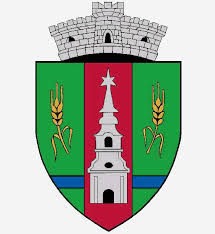 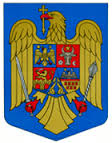 JUDEŢUL ARADCOMUNA ZERINDLoc. ZERIND  NR. 1 Tel/Fax: 0257355566e-mail: primariazerind@yahoo.com		   www.primariazerind.roH O T A R A R E A NR.103.din 25.10.2017.Privind  aprobarea incheierii Contractului de comodat cu Biserica Reformata Zerind,obiectul fiind acordarea folosintei gratuite a imobilelor inscrise in CF nr 301703,top.415 Zerind si in CF nr 301704,top. 416 ZerindConsiliul Local ZERIND, Judetul Arad, intrunit in sedinta ordinara din data de 25.10.2017.Avand in vedere:-Expunerea de motive al primarului Comunei Zerind;-Prevederile CF nr 301703,top.415 Zerind in suprafata de 4680 mp si in CF nr 301704,top. 416 Zerind in suprafata de 4680 mp,imobile constituind proprietatea Bisericii Reformate Zerind;-Raportul comisiilor de specialitate prin care se acorda aviz favorabil proiectului de hotarare; -Prevederile art.2146-2157, din  Noul Cod Civil.In temeiul: art.36 alin.(2) lit.d. si alin.(6) lit.a.pct.1;art.39.(1);art.45(3) din Legea nr.215/2001,republicata,privind Administratia publical  locala,Numarul voturilor exprimate ale consilierilor 9  voturi ,,pentru,, astfel exprimat de catre cei  9 consilieri prezenti,din totalul de 9 consilieri locali in functie.H  O  T  A  R  A S  T E:Art.1.- (1)Se aproba incheierea Contractului de comodat intre Biserica Reformata Zerind(comodant)  si Comuna Zerind(comodatar), obiectul fiind acordarea folosintei gratuite a imobilelor inscrise in CF nr 301703,top.415 Zerind in suprafata de 4680 mp si in CF nr 301704,top. 416 Zerind in suprafata de 4680 mp.           -(2)Contractul de comodat se incheie pentru o perioada de 5 ani .Art.2.- Anexa nr.1-,,Contractul de comodat,,  face parte integranta a prezentei Hotarari .Art.3.-Cu ducerea la indeplinire a prezentei se incredinteaza Primarul Comunei Zerind.Art.4.-Prezenta se comunica Institutiei Prefectului-Judetul Arad ,primarului Comunei Zerind si Parohiei Reformate Zerind                        PRESEDINTE                                    Contrasemneaza,SECRETAR		PAPP   IOAN		                  jr.BONDAR HENRIETTE-KATALIN